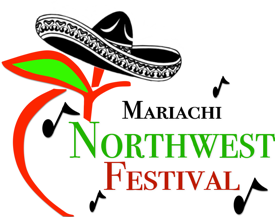 Scholarship TemplateComplete applications must be submitted through www.mariachinorthwestfestival.com/scholarship. You may use this form to write your answers, then copy and paste into the online application when ready to submit.Section 1: Personal InformationFull Legal NameSocial Security NumberContact Number (include the best number to contact you)Home Address (include address, city, state, and zip)Parent/Guardian Name(s)Section 2: College PlansWhat school do you plan to attend?What is your field of study?Briefly, state your educational plans:Section 3: Extra-Curricular ActivitiesPositions of leadership:School/community/church activities:Section 4: Essay QuestionsIn 300 words or less, please write an essay answering the following questions:Describe your goals: personal, educational and career.Identify any obstacles (financial hardships, mobility, late entry, early withdrawal, language or cultural barriers) that you have overcome to be a successful student.How has Mariachi program impacted your life? And, what would you be willing to do to keep Mariachi alive in our community for the younger generations?Needs Statement: Please explain how this scholarship will be beneficial to your educational career.Section 7: AttachmentsAttach Cover LetterAttach ResumeAttach school transcript (official or unofficial) *Attach 3 letters or recommendation**Please check your school library, office or public library for free access to a scanner